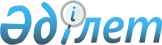 Об утверждении перечня бюджетных инвестиционных и концессионных проектов, финансирование которых осуществляется за счет средств распределяемой бюджетной программы 064 "Разработка или корректировка, а также проведение необходимых экспертиз технико-экономических обоснований местных бюджетных инвестиционных проектов и конкурсных документаций концессионных проектов, консультативное сопровождение концессионных проектов" государственного учреждения "Управление экономики и финансов Карагандинской области" на 2015 год
					
			Утративший силу
			
			
		
					Постановление акимата Карагандинской области от 1 июня 2015 года № 29/02. Зарегистрировано Департаментом юстиции Карагандинской области 10 июня 2015 года № 3251. Прекращено действие в связи с истечением срока (письмо управления экономики и финансов Карагандинской области от 8 апреля 2016 года № 15-9.587)      В соответствии с Бюджетным кодексом Республики Казахстан от 4 декабря 2008 года, Законом Республики Казахстан от 23 января 2001 года "О местном государственном управлении и самоуправлении в Республике Казахстан", приказом Министра финансов Республики Казахстан от 4 декабря 2014 года № 540 "Об утверждении Правил исполнения бюджета и его кассового обслуживания" (зарегистрирован в Реестре государственной регистрации нормативных правовых актов № 9934) акимат Карагандинской области ПОСТАНОВЛЯЕТ:

      Утвердить перечень бюджетных инвестиционных и концессионных проектов, финансирование которых осуществляется за счет средств распределяемой бюджетной программы 064 "Разработка или корректировка, а также проведение необходимых экспертиз технико-экономических обоснований местных бюджетных инвестиционных проектов и конкурсных документаций концессионных проектов, консультативное сопровождение концессионных проектов" государственного учреждения "Управление экономики и финансов Карагандинской области" на 2015 год, согласно приложению к настоящему постановлению.

      Контроль за исполнением настоящего постановления возложить на первого заместителя акима области.

      Настоящее постановление вводится в действие со дня опубликования.

 Перечень 
бюджетных инвестиционных и концессионных проектов, финансирование которых осуществляется за счет средств распределяемой бюджетной программы 064 "Разработка или корректировка, а также проведение необходимых экспертиз технико-экономических обоснований местных бюджетных инвестиционных проектов и конкурсных документаций концессионных проектов, консультативное сопровождение концессионных проектов" государственного учреждения "Управление экономики и финансов Карагандинской области" на 2015 год
					© 2012. РГП на ПХВ «Институт законодательства и правовой информации Республики Казахстан» Министерства юстиции Республики Казахстан
				
      Аким Карагандинской области

Н. Абдибеков
Приложение
к постановлению акимата
Карагандинской области
от 01 июня 2015 года № 29/02№ п/п

Наименование проекта

Объем финансирования разработки или корректировки, а также проведение необходимых экспертиз технико-экономических обоснований (далее ТЭО) местных бюджетных инвестиционных проектов (тысяч тенге) 

Объем финансирования разработки или корректировки, а также проведение необходимых экспертиз конкурсной документации концессионных проектов (тысяч тенге) 

Объем финансирования консультативного сопровождения концессионных проектов (тысяч тенге) 

Государственное учреждение "Управление энергетики и жилищно-коммунального хозяйства Карагандинской области"

Государственное учреждение "Управление энергетики и жилищно-коммунального хозяйства Карагандинской области"

Государственное учреждение "Управление энергетики и жилищно-коммунального хозяйства Карагандинской области"

Государственное учреждение "Управление энергетики и жилищно-коммунального хозяйства Карагандинской области"

Государственное учреждение "Управление энергетики и жилищно-коммунального хозяйства Карагандинской области"

1

Реабилитация сетей централизованного теплоснабжения города Караганды (81 % от общей стоимости разработки ТЭО)

86 736

Итого по государственному учреждению "Управление энергетики и жилищно-коммунального хозяйства Карагандинской области"

86 736

ВСЕГО

86 736

